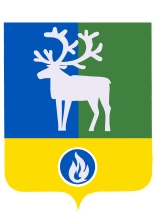 БЕЛОЯРСКИЙ РАЙОНХАНТЫ-МАНСИЙСКИЙ АВТОНОМНЫЙ ОКРУГ - ЮГРАпроектАДМИНИСТРАЦИЯ БЕЛОЯРСКОГО РАЙОНАПОСТАНОВЛЕНИЕот ___ декабря 2016 года                                                                                                      № ___О признании утратившими силу отдельных муниципальных правовых актов Белоярского районаВ целях приведения нормативных правовых актов администрации Белоярского района в соответствие с действующим законодательством Российской Федерации              п о с т а н о в л я ю:Признать утратившими силу:постановление главы Белоярского района от 12 января 2015 года № 1 «Об утверждении Положения о порядке выдачи разрешений на осуществление земляных работ, а также разрешений на установку некапитальных нестационарных сооружений, произведений монументально-декоративного искусства на территории городского поселения Белоярский»;постановление администрации Белоярского района от 29 декабря 2015 года       № 1609 «О внесении изменений в приложение к постановлению администрации Белоярского района от 12 января 2015 года № 1».Опубликовать настоящее постановление в газете «Белоярские вести. Официальный выпуск».Настоящее постановление вступает в силу после его официального опубликования.Контроль за выполнением постановления возложить на первого заместителя главы Белоярского района Ойнеца А.В.Глава Белоярского района		         		                                               С.П. Маненков